Diákolimpia	Országos döntőMezei futás, IV. korcsoport. (2003-2004)   	  2018.IV.17. Gödöllő.Nagy siker és még jobb is lehetett volna, de Forgó Gergőt felrúgták és fájós térddel tudott csak futni, de így is megtette! 	Csapat: II. hely!  35 iskola közül.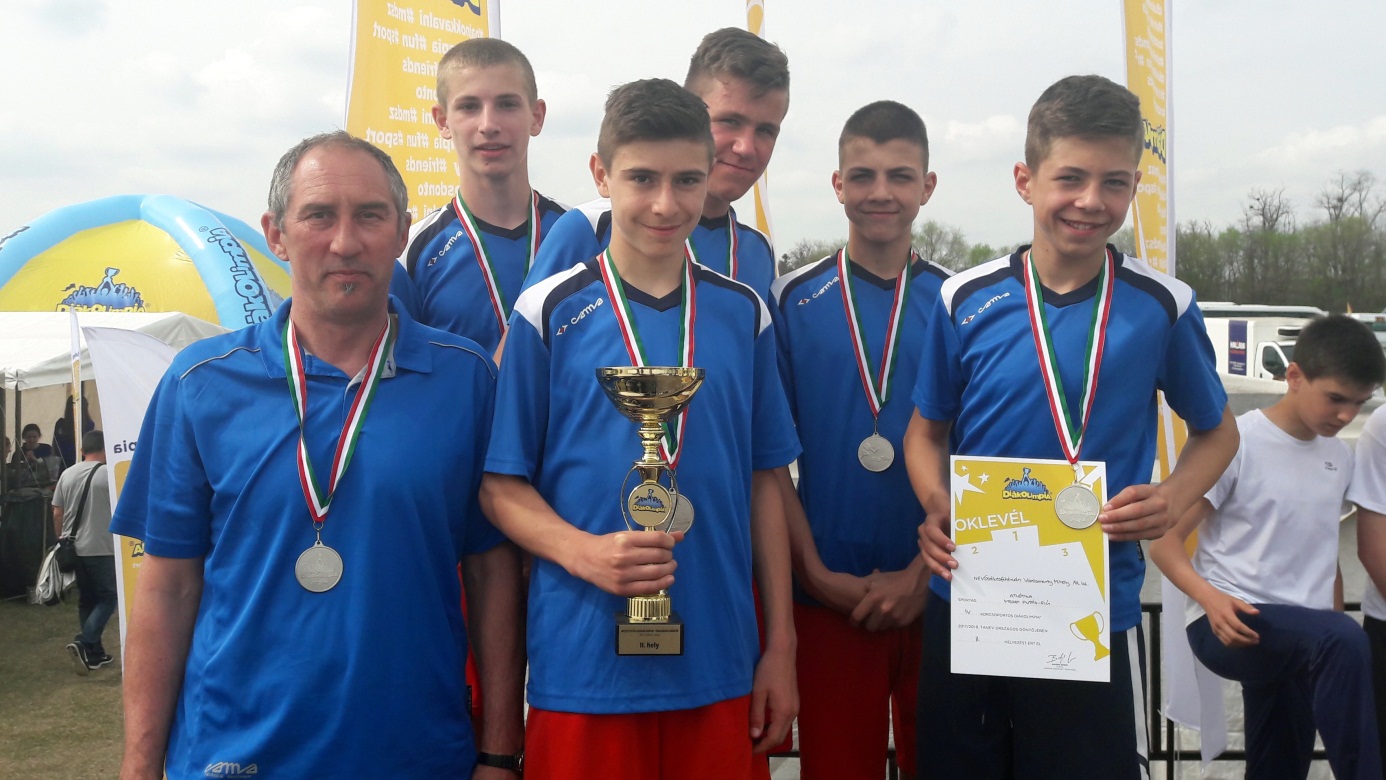 Csapat: Farkas Csongor 38. Erdei Milán 40. Forgó Gergő 45.Tölgyesi Péter 53. Zoboki Levente 105.	Slett Csaba: testnevelő